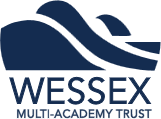 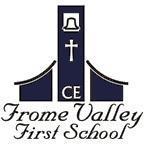 28th March 2024Dear Parents,  We are planning to take Year 3 to Dorchester Museum on Tuesday 11th June. We will be leaving school around 9.30am and will return to school by 3.15pm. Children will be travelling there and back by coach. While at the museum, the children will be taking part in a workshop on ‘The Stone, Bronze and Iron Age’ followed by a ‘Gold Lozenge’ making workshop in the afternoon. The children will need to wear old play clothes, trainers, a sun hat if it is hot and a waterproof jacket if wet. They will need to bring with them a named disposable lunch, a snack and plenty to drink all in a small rucksack / bagYou have the option of ordering an away day packed lunch or providing your own disposable packed lunch. The lunch provided by Local Food Links will consist of: Filled roll (cheese, tuna mayo or ham),a piece of fruit, a vegetable item, yoghurt, homemade cake or flapjack. You will need to provide a drink. If you wish to order a lunch, you will need to do this via the Local Food Links website. Please remember that, as usual, you will need to place the order seven days in advance. The cost of the trip is £15.00. This is an equal share of all costs for the visit. All payments need to be made via Schoolcomms (school gateway). This is also where you will need to give consent for your child to take part in the trip. If you are in receipt of ‘Pupil Premium’ and would like to use your allowance towards the cost of the trip, please speak to the school office. Risk Assessments will be available at school for any parents wishing to see them.Many thanks Mrs Croft